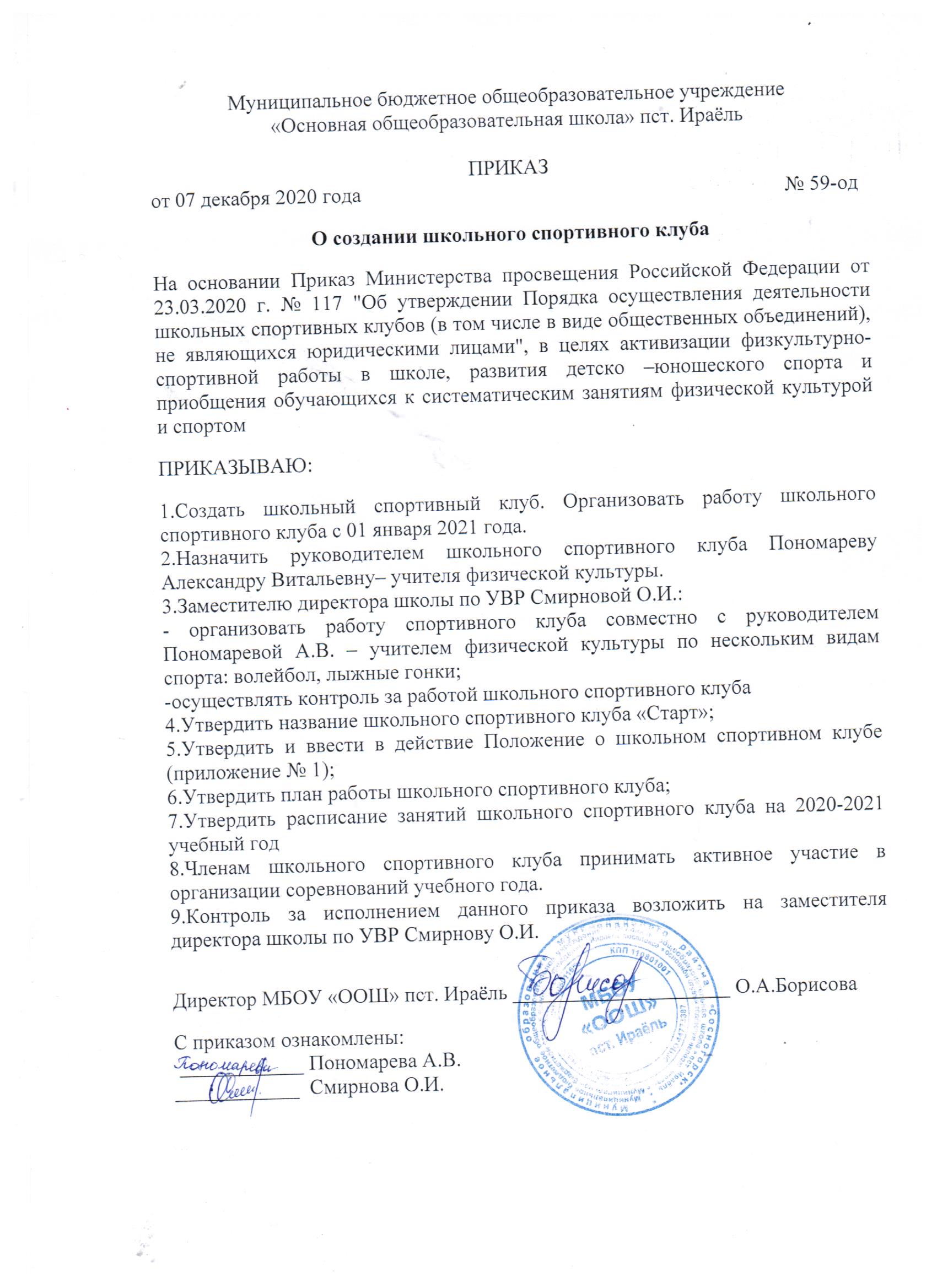 Муниципальное бюджетное общеобразовательное учреждение«Основная общеобразовательная школа» пст. ИраёльПРИКАЗот 07 декабря 2020 года                                                                                  № 59-одО создании школьного спортивного клубаНа основании Приказ Министерства просвещения Российской Федерации от 23.03.2020 г. № 117 "Об утверждении Порядка осуществления деятельности школьных спортивных клубов (в том числе в виде общественных объединений), не являющихся юридическими лицами", в целях активизации физкультурно-спортивной работы в школе, развития детско –юношеского спорта и приобщения обучающихся к систематическим занятиям физической культурой и спортомПРИКАЗЫВАЮ:1.Создать школьный спортивный клуб. Организовать работу школьного спортивного клуба с 01 января 2021 года.2.Назначить руководителем школьного спортивного клуба Пономареву Александру Витальевну– учителя физической культуры.3.Заместителю директора школы по УВР Смирновой О.И.:- организовать работу спортивного клуба совместно с руководителем Пономаревой А.В. – учителем физической культуры по нескольким видам спорта: волейбол, лыжные гонки;-осуществлять контроль за работой школьного спортивного клуба4.Утвердить название школьного спортивного клуба «Старт»;5.Утвердить и ввести в действие Положение о школьном спортивном клубе (приложение № 1);6.Утвердить план работы школьного спортивного клуба;7.Утвердить расписание занятий школьного спортивного клуба на 2020-2021 учебный год8.Членам школьного спортивного клуба принимать активное участие в организации соревнований учебного года.9.Контроль за исполнением данного приказа возложить на заместителя директора школы по УВР Смирнову О.И.Директор МБОУ «ООШ» пст. Ираёль _____________________ О.А.БорисоваС приказом ознакомлены: ____________ Пономарева А.В.____________  Смирнова О.И.Приложение 1к приказу № 59-од от 07.12.2020 г.Положение о спортивном клубе в  МБОУ «Основная общеобразовательная школа» пст. Ираёль1. Общие положения1.1. Школьный спортивный клуб «Старт» (далее по тексту - Клуб) является структурным подразделением МБОУ «Основная общеобразовательная школа» пст. Ираёль (далее по тексту - Школа).1.2. Целью Клуба является привлечение обучающихся Школы к систематическим занятиям физической культурой и спортом, развитие в Школе традиционных и наиболее популярных видов спорта, пропаганда здорового образа жизни.1.3. Деятельность Клуба курирует заместитель директора Школы по учебно-воспитательной работе.1.4. Клуб осуществляет свою деятельность во взаимодействии со всеми подразделениями Школы. 1.5. В своей деятельности Клуб руководствуется Конституцией РФ, Федеральным законом от 29.12.2012 г. № 273-ФЗ «Об образовании в Российской Федерации», Федеральным законом от 04.12.2007 г. № 329-ФЗ «О физической культуре и спорте в Российской Федерации», Письмом Министерства образования и науки РФ и Министерства спорта, туризма и молодежной политики РФ от 10.08.2011 г. № МД-1077/19, НП-02-07/4568 «О методических рекомендациях по созданию и организации деятельности школьных спортивных клубов», Приказом Минпросвещения России от 23.03.2020 № 117 «Об утверждении порядка осуществления деятельности школьных спортивных клубов», а также настоящим Положением.1.6. Структура и штат Клуба утверждаются директором Школы. 1.7. Настоящее положение о Клубе (далее по тексту - Положение) вступает в силу с момента его утверждения директором Школы. 2. Задачи клуба2.1. Задачами деятельности Клуба являются: 2.1.1. Разработка предложений по развитию физической культуры и спорта в Школе в рамках учебной и внеурочной деятельности. 2.1.2. Вовлечение обучающихся в систематические занятия физической культурой и спортом, формирование у них мотивации и устойчивого интереса к укреплению здоровья. 2.1.3. Организация физкультурно-спортивной работы Школе во внеурочное время. 2.1.4. Активизация физкультурно-спортивной работы и участие всех обучающихся и иных участников образовательного процесса в спортивной жизни Клуба.2.1.5. Укрепление здоровья и физическое совершенствование участников образовательного процесса на основе систематически организованных массовых спортивно-оздоровительных мероприятий. 2.1.6. Закрепление и совершенствование умений и навыков обучающихся, полученных на занятиях физической культуры, формирование жизненно необходимых физических качеств. 2.1.7. Воспитание у обучающихся общественной активности и трудолюбия, самодеятельности и организаторских способностей. 2.1.8. Привлечение к спортивно-массовой работе в Клубе родителей обучающихся.2.1.9. Профилактика таких асоциальных проявлений в подростковой среде как наркомания, курение, алкоголизм, выработка потребности в здоровом образе жизни.3. Функции клуба3.1. Клуб в своей деятельности выполняет следующие функции:3.1.1. Организовывает постоянно действующие спортивные секции и кружки, охватывающие обучающихся всех возрастных групп.3.1.2. Организовывает и проводит физкультурно-оздоровительные и спортивно-массовые мероприятия.3.1.3. Формирует команды по видам спорта и обеспечивает их участие в соревнованиях различного уровня .3.1.4. Пропагандирует в Школе основные идеи физической культуры, спорта, здорового образа жизни.3.1.6. Создает условия для подготовки членов Клуба к выполнению нормативов Всероссийского физкультурно-спортивного комплекса ГТО.3.1.7. Поощряет обучающихся, добившихся высоких показателей в физкультурно-спортивной работе. 3.1.8. Проводит физкультурные праздники, показательные выступления ведущих спортсменов Клуба, а также приглашенных гостей.3.1.9. Расширяет и укрепляет материально-спортивную базу Клуба (оборудование спортивных сооружений и уход за ними, ремонт и изготовление простейшего спортивного инвентаря). 4. Структура клуба4.1. Управление Клубом осуществляется его руководителем, назначаемым и освобождаемым от должности директором Школы. 4.2 Деятельность руководителя Клуба  регламентируется должностными обязанностями.4.3. Руководитель Клуба осуществляет взаимодействие с администрацией Школы, органами местного самоуправления, спортивными организациями и учреждениями и Клубами других образовательных организаций. 4.4. Формами самоуправления в Клубе является совет Клуба (далее по тексту - Совет), состоящий из представителей обучающихся, педагогического коллектива. 4.5. Клуб  ежегодно на своем собрании избирает Совет , который состоит из 3-6 человек ( заместитель руководителя Клуба, секретарь, иные члены Совета). 4.6. Совет имеет право: принимать обучающихся в состав Клуба и исключать из него; представлять списки активистов, физкультурников и спортсменов для поощрения и награждения руководством Школы; принимать решение о наименовании Клуба, утверждать символику Клуба; утверждать план работы на год, отвечать за выполнение плана работы, заслушивать отчеты членов Клуба о выполнении поставленных задач;обеспечивать систематическое информирование обучающихся и родителей (законных представителей) о деятельности Клуба; обобщать накопленный опыт работы и обеспечивать развитие направлений деятельности Клуба. 4.7. Решения совета клуба правомочны, если на заседании присутствуют не менее 2/3 от общего числа членов Совета. 4.8. Решения принимаются на заседаниях Совета простым большинством голосов от общего числа присутствующих членов. 4.9. Заседания совета клуба проводятся не реже одного раза в год и оформляются протоколом. 4.10. Непосредственное руководство работой в Клубе осуществляет: в классах - физкультурные организаторы (физорги), избираемые сроком на один год;в командах - капитаны, избираемые сроком на один год.5. Имущественное и финансовое обеспечение деятельности клуба5.1. В соответствии с законодательством Российской Федерации финансирование деятельности Клуба обеспечивает Школа.6. Права и обязанности членов клуба6.1. Все члены Клуба имеют равные права и несут равные обязанности. 6.2. В соответствии с Положением члены Клуба имеют следующие права: участвовать во всех мероприятиях, проводимых Клубом;вносить предложения по вопросам совершенствования деятельности Клуба;использовать символику Клуба;входить в состав сборных команд Клуба;получать всю необходимую информацию о деятельности Клуба.6.3. В соответствии с Положением члены Клуба обязаны: соблюдать Положение;выполнять решения, принятые советом клуба;бережно относиться к оборудованию, сооружениям и иному имуществу Клуба;показывать личный пример здорового образа жизни и культуры болельщика;посещать спортивные секции по избранному виду спорта;принимать активное участие в спортивных и физкультурно-оздоровительных мероприятиях Школы;соблюдать рекомендации врача по вопросам самоконтроля состояния здоровья и соблюдения правил личной гигиены;знать и выполнять правила по технике безопасности в процессе участия в спортивно-массовых мероприятиях.7. Документация клуба, учет и отчетность7.1. В своей деятельности Клуб руководствуется Положением, планом работы, календарным планом спортивно-массовых и иных социально-значимых мероприятий.7.2. Клуб должен иметь: план работы на учебный год;календарный план спортивно-массовых и иных социально-значимых мероприятий;расписания работы спортивных секций;журналы групп занимающихся;протоколы соревнований и положения об их проведении;отчет о деятельности Клуба.8. Реорганизация и ликвидация клуба8.1. Реорганизация и прекращение деятельности Клуба производятся в соответствии с решением директора Школы, оформленным приказом. В случаях, предусмотренных законодательством Российской Федерации, деятельность Клуба может быть прекращена по решению суда. 8.2. Имущество, денежные средства, оставшиеся после ликвидации Клуба, передаются Школе и используются в рамках осуществления физкультурно-оздоровительной и спортивной работы. 